Termo de autorização para publicação eletrônica na BDTD da UFRPE1. Identificação do material bibliográfico impresso e eletrônico    (      ) Tese                             (      ) Dissertação2. Identificação do autor   Autor (a): __________________________________________________________________   RG: _________________ CPF: ____________________  E-mail: _____________________3. Identificação do documento    Título: ____________________________________________________________________     _________________________________________________________________________    Programa de Pós-Graduação: _________________________________________________    Número de folhas: _______    Anexos: _________    Data de defesa: _____ / _____ / _____4. Informações de acesso ao documento    Pode ser liberado para acesso público?    (      )Total       (      )Só o Resumo        (      )Não    Prazo de restrição, a partir dessa data:     (      ) meses       (      ) anos    O documento ocasionará registro de patente?    (       ) Sim       (      ) NãoNa qualidade de autor(a) do documento supracitado, autorizo a Universidade Federal    Rural de Pernambuco - UFRPE a publicar e disponibilizar, de acordo com a Lei 9610/98 e a Resolução 173/2015 do Conselho de Ensino, Pesquisa e Extensão, na Biblioteca Digital de Teses e Dissertações da UFRPE, disponível na internet, no formato especificado¹, sem ressarcimento dos direitos autorais, conforme permissões assinaladas acima, para fins de leitura, impressão e/ou download, a título de divulgação da produção científica gerada pela Universidade, a partir desta data.   ___________________________                         ____________________________           Assinatura do Autor(a)                                        Assinatura do Orientador(a)____________________________________                                                                 Local e data   ¹ Texto (PDF); Imagem (Gif ou JPEG); Som (WAV, MPEG, AIFF, SND); Vídeo (MPEG, AVI, QT) Outros (Específico da área)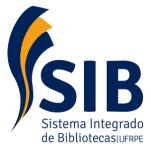 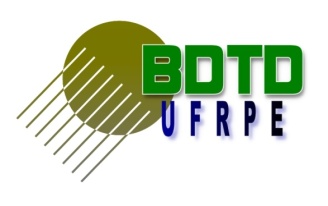 Biblioteca Digital de Teses e Dissertações da UFRPE
